Ćwiczenia rozwijające kreatywność językową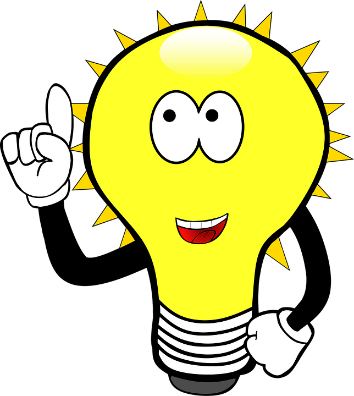 Zabawy w przyjmowaniu innej tożsamości, należącej do bohatera z książki bajki lub kompletnie wymyślonej postaci. Dziecko może wtedy wymyślać dalsze losy bohatera, zastanawiać się, jaki strój by wybrał, co chciałby zjeść, dokąd pójść.Mówimy „na opak”. Wypowiadamy zdanie, dziecko dobiera słowa o znaczeniu przeciwnym, tworząc nowe zdanie, np. Stary niedźwiedź śpi-Młody niedźwiedź się budzi. Uśmiechnięta dziewczynka idzie na prawo-Smutny chłopiec idzie na lewo. „Co powiedziałeś?” Dziecko mówi słowo, np. czapka, udajemy, że nie słyszymy, pytając, co powiedziałeś? Żabka? Łapka? Mapka? Zabawa skutecznie uczy wymyślania rymów.Sałata lub kapusta. Ta zabawa dobrze sprawdza się w grupie. Przygotowujemy stosik kartek. Na każdej zapisujemy jakieś pytanie, polecenie. Z pierwszej kartki formujemy kulkę, którą otaczamy kolejnymi kartkami tak, aby na koniec uzyskać kształt sałaty. Włączamy stoper lub piosenkę. Dzieci podają między sobą sałatę. Każde zdejmuje jedną kartkę, wykonuje zadanie i podaje dalej. Przegrywa osoba, która zostanie z sałatą w ręku po upływie czasu. Kreatywnym zadaniem będzie także wymyślenie sposobu na ponowne wykorzystanie zapisanych kartek„Łańcuch skojarzeń”. Wybieramy dwa rzeczowniki (pozornie niemające ze sobą nic wspólnego), naszym zadaniem jest wymyślenie słów, które połączą pierwsze i ostatnie logicznym skojarzeniem, np.:Nożyczki, papier, ścinki, sprzątanie, łazienka, gąbkaLampa, prąd, pralka, pranie, klamerka do praniaMożemy ustalić, ile brakujących ogniw należy podać.Rysujemy przysłowia, powiedzenia. Wybieramy przysłowie, np. Co dwie głowy to nie jedna, przy pomocy rysunku przedstawiamy je, wymyślając sytuację, w której danego powiedzenia można by użyć.Tworzymy własną grę typu taboo. Wybieramy temat gry, np. zima. Wypisujemy hasła związane z zimą, np. sanki, podajemy jednocześnie słowa, których nie można użyć, np. górka, drewno, jazda.Nowy tytuł. Wymyślany nowy tytuł dla baśni, opowiadania.Tworzymy opowiadania w oparciu o kostki opowieści. Można też skorzystać z kostek wirtualnych.https://eslkidsgames.com/esl-story-dice-online„Co łączy?” Losujemy dwa obrazki, staramy się znaleźć ich cechę wspólną.Pierwsze i ostatnie. Wymyślamy skojarzenia do danego słowa, np. słoik. Następnie budujemy zdanie z pierwszym i ostatnim skojarzeniem.„Co można zamknąć?” Wymieniamy, co można zamknąć, co może się wyczerpać, czego jest mało w domu, czego jest mało w lesie.Chińska encyklopedia -wymyślamy kreatywny podział przedmiotów, książek w domu, np. przedmioty, które są prezentem, przedmioty, które często się gubią.Pierwsze litery. Wymyślamy zdanie, którego każdy wyraz zaczyna się na tę samą literę, np. Zuzia zgubiła złoty zegarek.„Tajemniczy stwór”. Polecamy dziecku narysowanie dowolnej linii krzywej, następnie drugim mazakiem narysowanie drugiej linii. Na końcu trzecim mazakiem dorysowanie linii, tak by powstało jakieś zwierzę. Wymyślamy stworowi imię, środowisko życia, ulubione pożywienie, opisujemy jego wygląd, charakter.Co wydarzyło się wcześniej? Co wydarzy się później? Układając historyjki obrazkowe wymyślamy to, czego nie ma na ilustracjach.Wymyślamy jak najwięcej zastosowań dla przedmiotów codziennego użytku, np. podstawka pod doniczkę, kartka papieru, kasztan, serwetka, spinacz.Mój symbol. Tworzymy symbol, które nas przedstawia, przedstawiamy w nim 3 cechy albo rzeczy, które lubimy, umiejętności.Tworzymy metagramy, czyli słowa różniące się jedną głoską. Podajemy pierwsze słowo, np. kos, podajemy dalsze, które różnią się od poprzedniego jedną głoską, np. kos-los-las-pas-bas-bis-bus-but, itd.Co by było, gdyby…?  Tworzymy możliwe scenariusze, np. gdybym stała się niewidzialna w Wigilię? W lecie spadł śnieg? Gdybym potrafiła latać? Gdyby wszystkie sklepy zamknięto? Gdyby buty ożyły?Szukamy w kolorowej gazecie fotografii, wycinamy jej element, tak by trudno było się domyślić, co przedstawia całość. Naklejamy na kartkę, dorysowujemy tło, inne elementy, tak by powstała nowa kompozycja.Dlaczego tak się czuję? Szukamy fotografii przedstawiających ludzi wyrażających różne emocje, wymyślamy, dlaczego dana osoba może się tak czuć, podajemy jak najwięcej przypuszczeń.Przedstawiamy pojęcia abstrakcyjne za pomocą rysunku, np. lojalność, rozczarowanie, żal, tęsknotę, dumę.Tworzymy nowe nazwy dla przedmiotów codziennego użytku.Wymyślamy rymowanki do podanego słowa.„Moja ulubiona litera”. W formie graficznej przedstawiamy literę.„Świat z kółek”. Wycinamy lub rysujemy kółka, następnie dorysowujemy coś wewnątrz nich lub na zewnątrz, by powstały nowe obiekty.„Każdy kot jest inny”.  Rysujemy kontury kotów, dziecko w każdym szablonie rysuje inny wzór. Następnie opisuje swoje prace.Bibliografia:Agnieszka Biela, Trening kreatywności. Jak pobudzić twórcze myślenie, Warszawa 2015.Edward de Bono, Naucz swoje dziecko myśleć, Warszawa 1994.Edward Nęcka, Trening twórczości, Olsztyn 1992.http://cloud1q.edupage.org/cloud/CWICZENIA_ROZWIJAJaCE_TWORCZE_MYSLENIE.pdf?z%3ASMAAYgw%2BBBD%2Fh%2BmHspyDXYH0bgCR4UvC8HejRAU71uxpT%2B52G3qa2VB%2BWwGdeX8GOpracowała: Maria Frodyma